Письмо №1142 от 14 ноября 2023 годаО подписке на информационные ресурсы МО и науки РДРуководителям ОО, ДОУ, ДОВ соответствии с письмом Министерства образования и науки Республики Дагестан № 06-17631/10-04/23 от 14.11.2023г.  МКУ «Управление образования» сообщает, что в для оперативного размещения информации об основных векторах развития системы образования в Министерстве образования и науки Республики Дагестан функционирует сайт  Министерства образования и науки Республики Дагестан, страница в социальной сети «ВКонтакте» и официальный канал в социальной сети Телеграмм.
         С целью эффективного взаимодействия между всеми участниками
образовательного процесса и органов государственной и муниципальной
власти, работниками сферы образования и эффективного получения актуальной информации, необходимо обеспечить ознакомление и подписку с указанными ресурсами работников вверенным вам организаций. Это позволит быть в курсе всех новостей нашего региона в сфере образования, знакомиться с актуальной и оперативной информацией.
На основании изложенного, прошу вас организовать работу с
учительским и ученическим составом по обеспечению подписки на
страницу «ВКонтакте» и Telegram-канал Министерства образования и науки
Республики Дагестан, а также разместить на доске объявлений QR-коды для
входа и подписки на социальные ресурсы ведомства.
Приложение: ссылка на информационный ресурс. Начальник МКУ «УО»:                                       Х.ИсаеваИсп.Магомедова У.К.Тел.:89034825746ПриложениеСайт министерства образования и науки Республики Дагестанhttps://dagminobr.ru/Телеграмм-каналhttps://t.me/s/minobrnauki_rdстраница «ВКонтакте»https://vk.com/minobrnaukird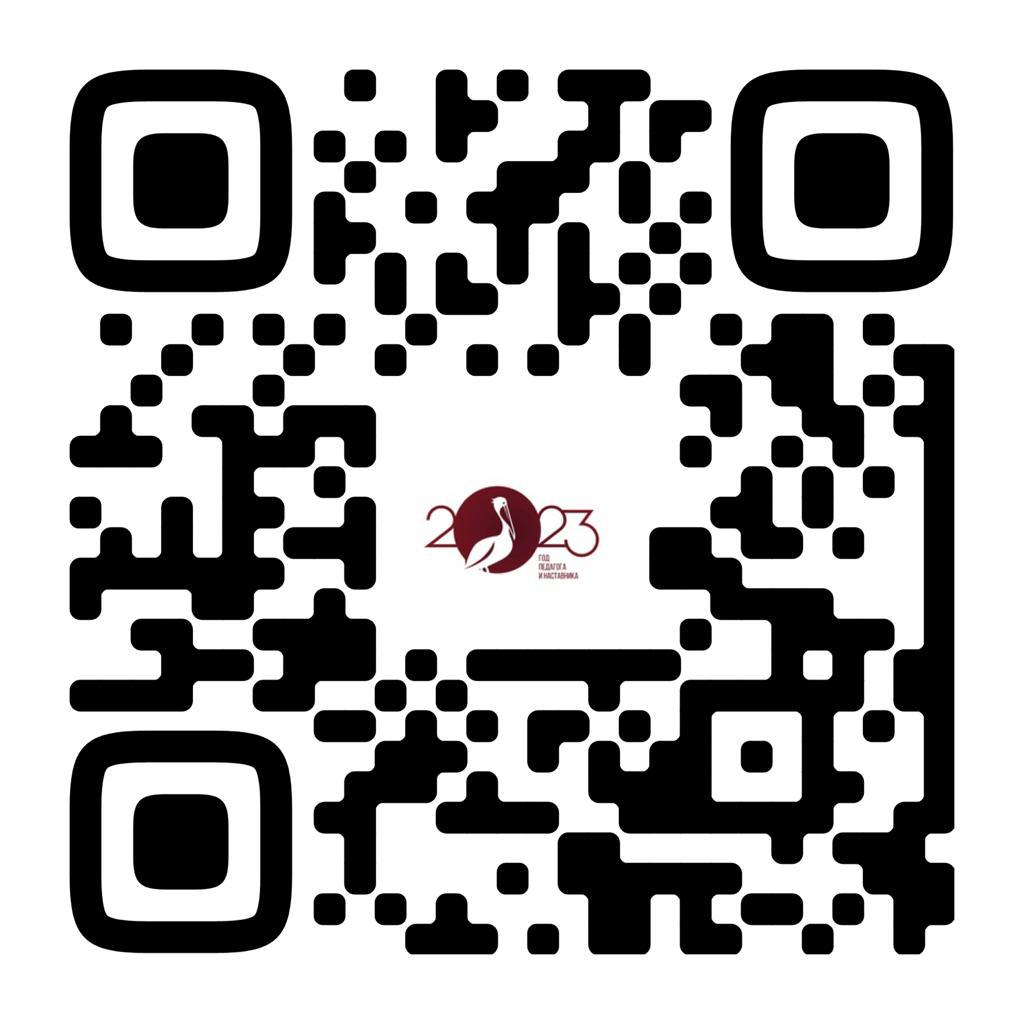 